Тема: «Перелётные птицы»Отгадайте загадки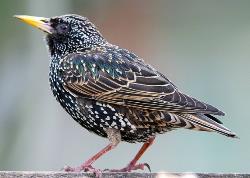 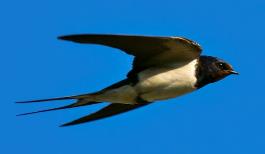 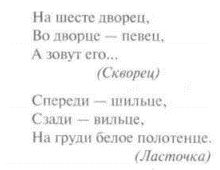 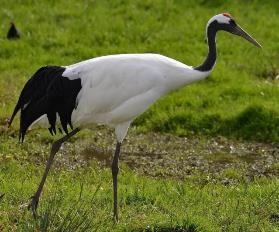 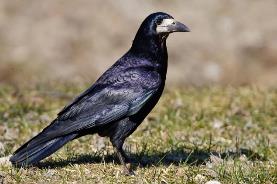 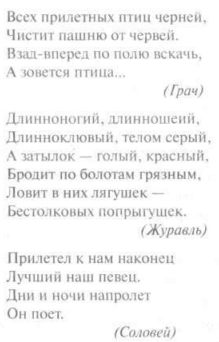 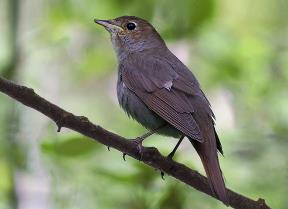 Как назвать одним словом их?  Поговорите с ребёнком -  кто такие птицы, какие у них есть части тела, чем покрыто тело? Чем они отличаются от животных?  Какие бываю птицы? (зимующие и перелётные) Почему мы называем этих птиц перелётными? Рассмотреть картинки птиц. Поговорить чем они отличаются друг от друга и чем похожи?Соедини каждую птицу со своим гнездом. Проговорите с ребёнком: «Гнездо чьё? (грачиное, журавлиное)»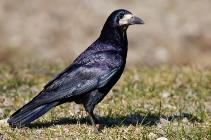 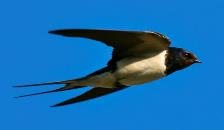 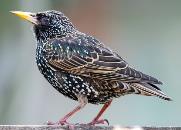 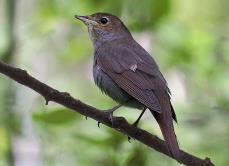 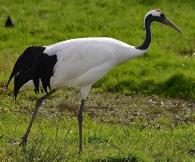 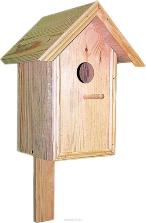 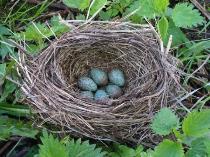 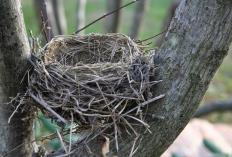 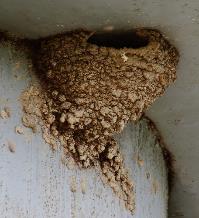 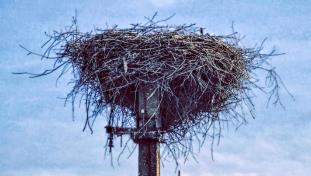 5.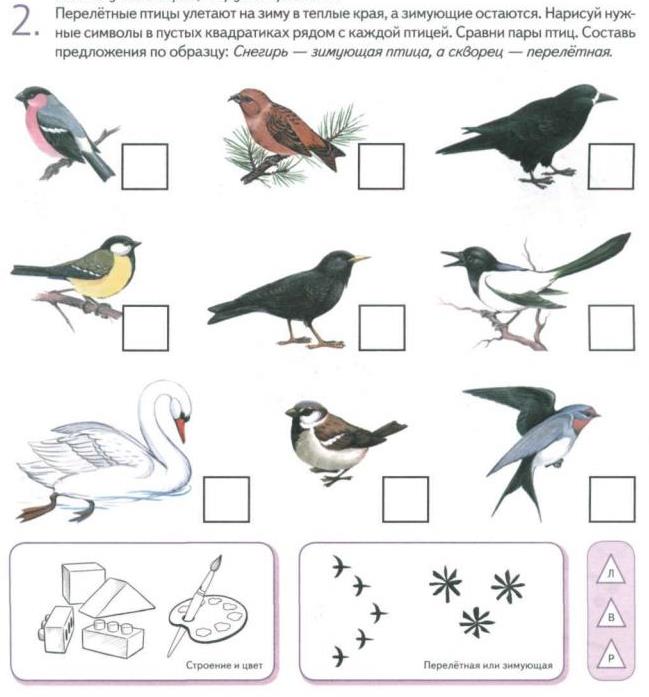 Тема: «Форма предметов»Из каких фигур состоит первая птица, вторая (голова-круг, тело-круг и т.д.)? Чем похожи и чем отличаются птицы?  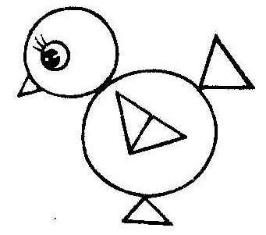 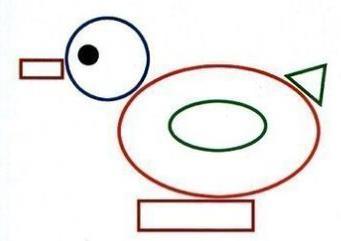 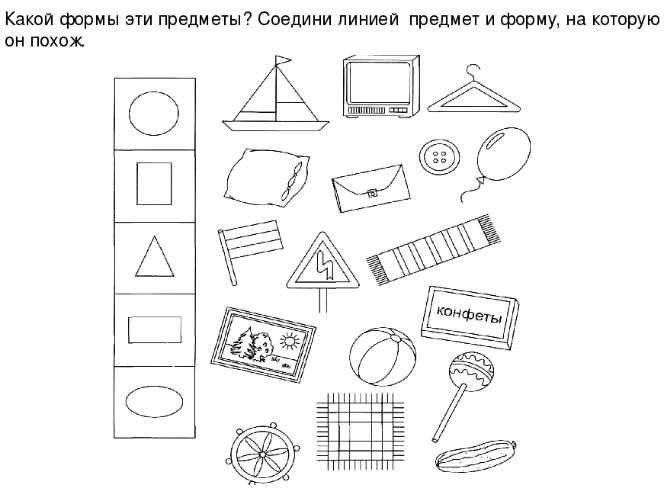 3.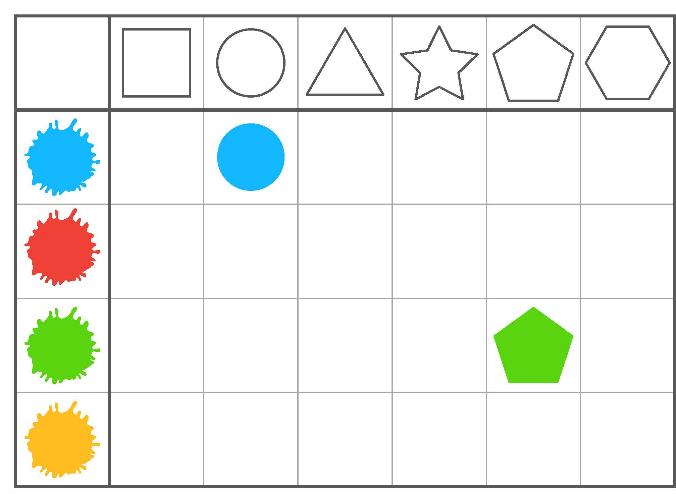 4.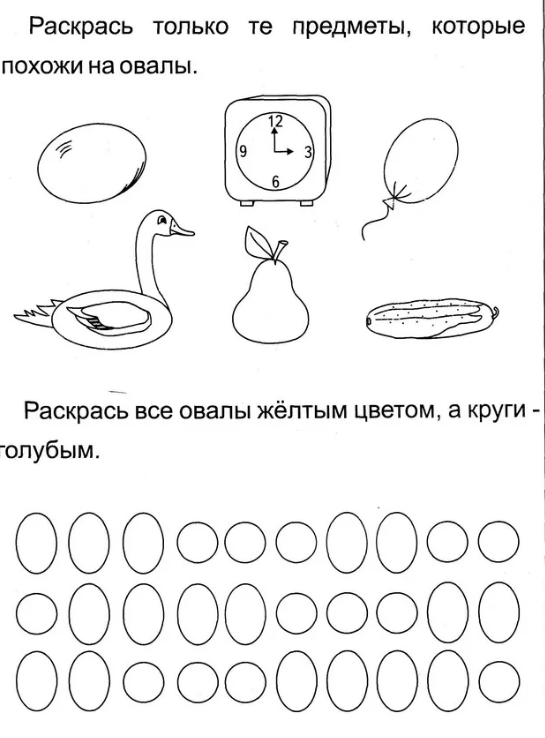 